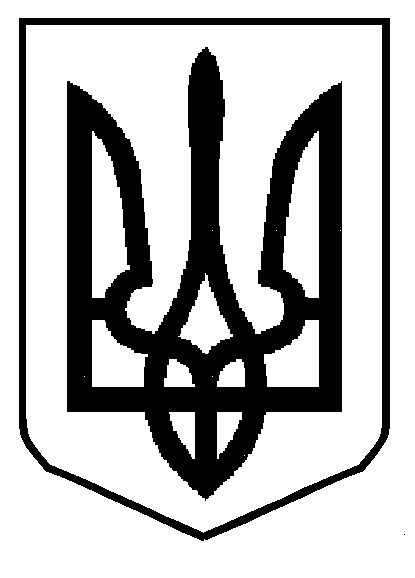 МІНІСТЕРСТВО  ОСВІТИ  І  НАУКИ  УКРАЇНИДЕПАРТАМЕНТ  ОСВІТИ  І  НАУКИЛЬВІВСЬКОЇ  ОБЛАСНОЇ  ДЕРЖАВНОЇ  АДМІНІСТРАЦІЇКОМУНАЛЬНИЙ  ЗАКЛАД  ЛЬВІВСЬКОЇ  ОБЛАСНОЇ РАДИ«ЛЬВІВСЬКИЙ  ОБЛАСНИЙ  ЦЕНТР  ЕКОЛОГО - НАТУРАЛІСТИЧНОЇТВОРЧОСТІ  УЧНІВСЬКОЇ  МОЛОДІ». Львів, вул. Ів. Франка, 133, тел/факс 276-46-07, е-mail: lodenc@ukr.net, www.lodenc.netКод ЄДРПОУ 23883752Від  28.04.2017 р. № 60ПЛАН   основних заходів КЗ ЛОР «Львівський обласний центр еколого-натуралістичної творчості учнівської молоді» на травень  2017 рокуДиректор                  				                           А.КийкоДата проведенняНазва заходів15-17.0516-18.0516-18.05Участь школярів Львівщини у ІІ етапі:Всеукраїнського конкурсу колективів екологічної просвіти «Земля – наш спільний дім» (м.Полтава);ХІІ  Всеукраїнського конкурсу дослідницько-експериментальних робіт із природознавства «Юний дослідник» (м.Київ);VІІІ  Всеукраїнського конкурсу винахідницьких і раціоналізаторських проектів еколого-натуралістичного напряму (м.Київ).12.05Обласний конкурс-захист екологічних проектів «Дотик природи - 2017».10.05Майстер-класи з виготовлення квітів з гофрованого паперу та «Листівка своїми руками» (до Дня матері).13.05Конкурс малюнків «Любій матусі» (до Дня матері).до  15.05Підвести підсумки  природоохоронних акцій:«Первоцвіти просять захисту»;«Охороняємо вікові дерева»;«Майбутнє лісу в твоїх руках».   05-10.0510-12.0511-15.0510-13.0519-23.05протягом місяцяПровести заходи із вихованцями творчих учнівських об’єднань закладу (за вибором керівників гуртків):до Міжнародного дня перелітних птахів ( 10.05)         - перегляд відеофільмів: «Птахи України», «Перелітні та зимуючі            птахи»;  заняття «Мігруючі птахи- посли біорізноманіття»;до Дня екологічної освіти (12.05)екоквест «В гостях у природи»; еколого-пізнавальна гра-мандрівка «Будь природі другом»;екологічний турнір «Знавці природи рідного краю»;до Дня матері (14.05)-  виховну годину: «Величне і прекрасне слово Мати! Від неї все на світі! Навіть світ…» (середній шкільний вік), «Матусенько, голубонько, благословенна тричі будь» (молодший шкільний вік);-  перегляд тематичних відеофільмів, презентацій на тему : «Цінності сімˊї»;до Міжнародного дня сім’ї ( 15.05)-   бесіду на тему: «Права дитини у сімˊї.  Варто знати більше»;-  урок творчості «Створіть сімейне дерево»;    до Міжнародного дня біологічного різноманіття (22.05)книжкова виставка(спільно з бібліотекою №18); екологічний урок «22 травня – Міжнародний день збереження біологічного різноманіття»;Місячник тиші  ( травень- червень) бесіди «Тихіше! Птахи на гніздах» .протягоммісяцяТематичні екскурсії еколого-освітньою виставкою «Планета ЗОО» для школярів  навчальних закладів м. Львова та області ( згідно із заявками).  